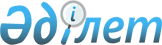 Қазақстан Республикасы экономикасының стратегиялық салаларындағы басқару тиiмдiлiгінің мониторингiне жататын жекешелендiрiлген ұйымдардың тiзбесiн бекiту туралы
					
			Күшін жойған
			
			
		
					Қазақстан Республикасы Үкіметінің 2002 жылғы 5 тамыздағы N 872 Қаулысы.
Күші жойылды - ҚР Үкіметінің 2004.07.30. N 810 қаулысымен

      "Қазақстан Республикасы экономикасының стратегиялық салаларындағы жекешелендірілген ұйымдарды басқару тиiмдiлiгiнің мониторингi туралы" Қазақстан Республикасы Үкiметiнің 2002 жылғы 3 мамырдағы N 491  қаулысына сәйкес экономикалық қауiпсiздiктi және Қазақстан Республикасы экономикасының тұрақты дамуын қамтамасыз ету мақсатында Қазақстан Республикасының Үкiметi қаулы етеді: 

      1. Қоса берiлiп отырған Қазақстан Республикасы экономикасының стратегиялық салаларындағы басқару тиiмдiлiгiнiң мониторингіне жататын жекешелендiрiлген ұйымдардың тізбесi бекiтiлсiн. 

      2. Осы қаулы қол қойылған күнiнен бастап күшiне енедi.        Қазақстан Республикасының 

         Премьер-Министрі  Қазақстан Республикасы   

Үкіметінің         

2002 жылғы 5 тамыздағы   

N 872 қаулысымен      

бекiтiлген          

  Қазақстан Республикасы экономикасының стратегиялық 

салаларындағы басқару тиiмдiлiгiнiң мониторингіне 

жататын жекешелендірілген ұйымдардың 

тізбесі ___________________________________________________________________ Р/с     Кәсiпорындардың атауы            Аймақ,        Мемлекеттік 

N                                       облыс          пакет, % 

___________________________________________________________________                           Кен-металлургия саласы 1.  "Қазақстан алюминий" ААҚ                Павлодар         31,76 2.  "Испат-Қармет" ААҚ                      Қарағанды          -  3.  "Қазхром" ТҰК                           Ақтөбе           31,37 4.  "Қазақмыс" корпорациясы                 Қарағанды        24,66 5.  "Соколов-Сарыбай КБӨБ" ААҚ              Қостанай         39,5 6.  "Өскемен титан-магний комбинаты" ААҚ    Шығыс Қазақстан  15,5 7.  "Богатырь Аксесс Көмір" ЖШС             Павлодар           - 8.  "Шұбаркөл разрезі" ААҚ                  Қарағанды          - 9.  "Қазмырыш" ААҚ                          Шығыс Қазақстан  27,64                             Мұнай-газ саласы  10. "Маңғыстаумұнайгаз" ААҚ                 Маңғыстау          - 11. Харрикейн Құмкөл Мұнай                  Қызылорда          -     ("Оңтүстікмұнайгаз" МАҚ)           12. "Шымкентмұнайоргсинтез" ААҚ             Оңтүстік Қазақстан  -  13. "Қаражанбасмұнай" ААҚ                   Маңғыстау          - 14. "СНПС-Ақтөбемұнайгаз" ААҚ               Ақтөбе           25,12                           Энергетика саласы 15. "AES Екібастұз" ЖШСМ (ГРЭС-1)           Павлодар           - 16. "Еуразия энергетика корпорациясы" ААҚ   Павлодар         25,18                          Көлік-коммуникация саласы 17. "Қазақтелеком" ААҚ                      Алматы қаласы     50                             Машина жасау саласы 18. "Алматы ауыр машина жасау зауыты" ААҚ   Алматы қаласы    31,9 ___________________________________________________________________ 
					© 2012. Қазақстан Республикасы Әділет министрлігінің «Қазақстан Республикасының Заңнама және құқықтық ақпарат институты» ШЖҚ РМК
				